Prosjekt Utmark ønsker i samarbeid med kommunene i Salten samt NJFF-Nordland å invitere til jaktlederkurs i Saltdal kommune fredag 19. – lørdag 20. juni. Målgruppen er jaktledere fra alle kommuner i Salten.Kurset skal blant annet omfatte krav til jaktleder, skuddplass og ettersøk, forberedelser, problemløsning, sikker jakt samt lover og forskrifter.Alle deltakere ordner med overnatting og frokost selv. Det vil bli mulig å sette opp lavvo/telt/bobil på skytebanen.  Sted: 			Prestmoen skytterhus, SaltdalTid: 			19. – 20. juni 2015, se program under Forelesere/instruktører: Instruktører fra Jakt og Fiskesenteret på Flå, samt representant fra NJFF-Nordland. Påmelding: 	Prosjekt Utmark v/ Vidar Bentsen		E-post: vidar.bentsen@bondelaget.no		Tlf: 47653192/95920656		Kr. 500,- pr. deltaker. Jaktlederkurs fredag 19. – lørdag 20. juniPrestmoen skytterhus, SaltdalFredag 1800	Registrering, info, kursopplegg1830	Krav til jaktleder:
Jaktleders egenskaper, Human og sikker jakt,
Jaktetikk, Forberedelser til jakt, Praktisk jakt, Etterarbeid, Problemløsning2100	AvslutningLørdag 0900	«Forvaltning
Forvaltningsansvaret, Driftsplan, Avskytingsavtaler 1000	Lover og forskrifter:
Naturmangfoldsloven, Viltloven, Våpenloven,
Hundeloven, Forskrift om utøving av jakt, felling og fangst, Forvaltning av hjortevilt1230	Lunch1315	Skuddplass og ettersøk
Rolleklargjøring
Arbeid på skuddplass og bruk av hund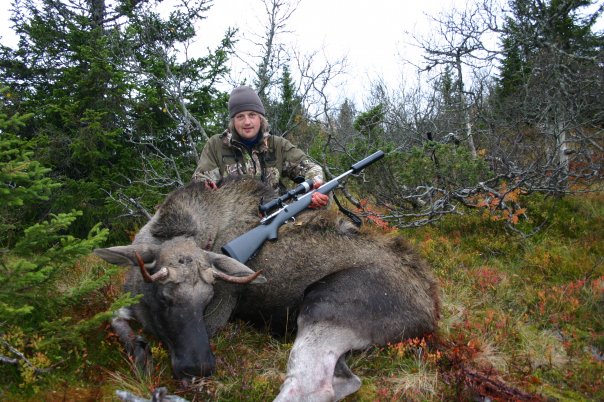 1530	Sikker jakt
Skadeskytingsundersøkelsen1630	Oppsummering og avslutning